Прудова Марина Михайловна,МБОУ ДОД «СДДТ» г. Архангельска, Педагог-организаторСценарий занятия на тему «Подвиги наших меньших братьев»Цель: расширить знания обучающихся о Великой Отечественной войне.Задачи:познакомить обучающихся с ролью животных в период Великой Отечественной войны;развивать внимание, мышление, речь, коммуникативные качества;воспитывать уважительное отношение к своей Родине и гуманное отношение к животным.Оборудование: список животных, таблица для фиксации результатов заданий; фотографии с животными во время военных событий;карточки с заданиями;карточки для рефлексии.Ход занятия:Организационная часть. Приветствие. Каждый ряд в классе делится на одну или две команды, в зависимости от количества человек. Даётся время, чтобы команды придумали название.Сообщается тема, цель и задачи занятия.Уже совсем скоро мы будем праздновать День Победы. А знаете ли вы, что за победу мы празднуем? Расскажите, что вы знаете о Великой Отечественной войне? Основная часть.  Сегодня мы познакомимся с четвероногими героями, которые помогали людям во время Великой Отечественной войны. Ведь животные, как и солдаты, отважно сражались на поле боя, выполняя свой долг и жертвуя жизнью. Конечно, сложно охватить все виды животных «служивших» в армии, поэтому мы познакомимся только с некоторыми, а с какими именно вы узнаете, когда выполните задание.Задание № 1: рассмотрите внимательно картинку и запишите тех животных, которых вы на ней увидели.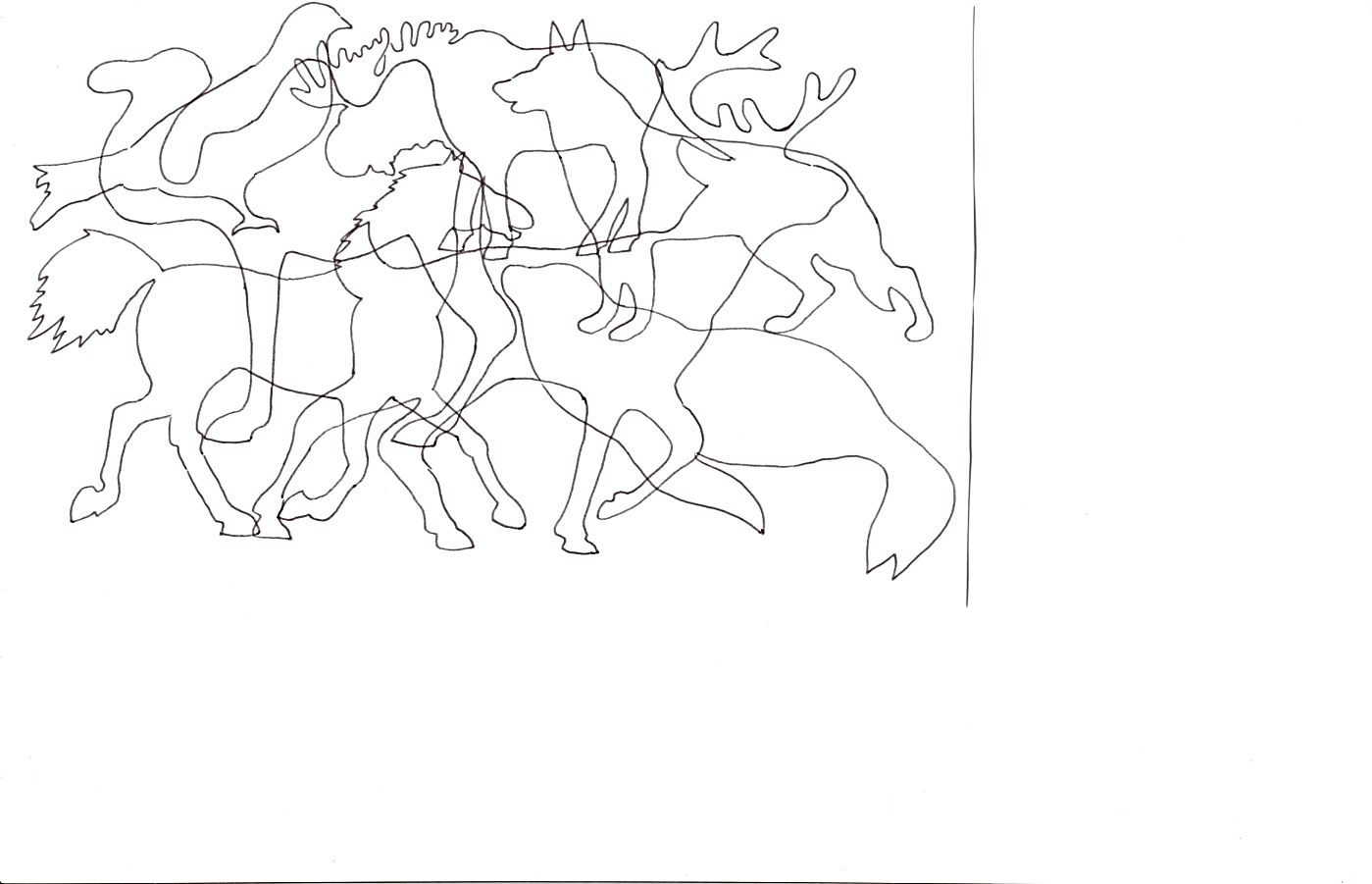 Итак, список, который у нас получился: собака, лошадь, верблюд, голубь, тюлень, лось, олень. Подумайте и скажите, каким образом могли помогать эти животные во время войны? Начнём с лошади, лося, оленя и верблюда. Какие функции могли быть у них?Это в первую очередь транспортное средство. Что они могли перевозить во время военных действий? Боеприпасы, людей, продовольствие, орудия. А разве нельзя было использовать для этих целей технику? Какие преимущества у животных? Зачем нужно было использовать столько видов животных для транспортировки грузов, нельзя ли было обойтись, например, только лошадьми? Чем отличаются эти животные?Несмотря на то, что лошадь не так быстра, и ей необходимо время на отдых, она пройдёт там, где не прорваться никакой технике. Но отпечатки подков были хорошо заметны в лесу, что могло привести к расшифровке базового лагеря, зато следы лося не вызывали подозрений. Для подготовки лосей к участию в боевых действиях была создана специальная группа, их объезжали и приучали к выстрелам. В сложнейших условиях севера, в глубоком снегу, где вязли трактора, грузовики, лошади могли пройти только бойцы-олени. Оленно-транспортные батальоны доставляли на передовую грузы и вооружение, вытаскивали подбитые самолёты, подвозили пушки и снаряды. В непроходимую пургу в ходе кровопролитных боев под Мурманском олени-санитары спасали сотни наших бойцов, вывозя раненых с поля битвы. Служили олени и в разведке – с их помощью наши разведчики осуществляли внезапные рейды в тыл врага, уничтожали базы противников, захватывали опорные пункты фашистов. Разведчики надевали маскхалаты, цеплялись за оленя, и он бежал в нужном направлении, оленя было видно, а разведчика – нет.А упряжка из двух верблюдов заменяла целый грузовик.Собаки в упряжках тоже могли перевозить раненных, боеприпасы, продовольствие, но у собак были и другие функции кроме этой, какие именно вы узнаете, когда выполните задание.Задание № 2: каждая команда получила карточку, на ней вы видите пять слов на первый взгляд непонятных, но если быть внимательным вы можете увидеть повторяющиеся буквы, причём они повторяются больше двух раз, если эти лишние буквы убрать то получится собачья «должность», которую нужно записать напротив Итак, разберём все собачьи «должности», которые у нас получились.Собаки на фронте применялись для самых разных целей. Прежде всего, они несли службу, как в сторожевом, так и в боевом охранении. Что могли охранять собаки во время войны?Кто такой санитар? Чем он занимается?  Что могла делать собака-санитар? Рассмотрите фотографии на доске, выберите ту, где изображена собака-санитар. Санитарных собак использовались для поиска и транспортировки раненых бойцов. Из-за плотного огня санитары, не всегда могли пробраться к тяжело раненным однополчанам. Раненым нужна была срочная медицинская помощь, многие из них истекали кровью. На помощь приходили собаки. Они по-пластунски подползали к раненому и подставляли ему бок с медицинской сумкой. Терпеливо ждали, когда он перевяжет рану. Только потом отправлялись к другому. Они безошибочно могли отличить живого человека от погибшего, ведь многие раненые находились в бессознательном состоянии. Такому бойцу четвероногий санитар лизал лицо до тех пор, пока он не придет в сознание. Кто такой почтальон? Что могла делать собака-почтальон? Рассмотрите фотографии, найдите ту, на которой изображена собака-почтальон. По каким признакам вы догадались?Сообщение прикреплялось к ошейнику собаки и четвероногий «почтальон» доставлял его по назначению. Собаки действовали быстро и скрытно, под покровом темноты, так как они очень хорошо видят ночью.6 собак заменяли 10 человек посыльных (вестовых), причем доставка донесений ускорялась в 3-4 раза.Кто такой связист? Найдите среди фотографий ту, на которой изображена собака-связист. Собаки-связисты протягивали телефонные кабели и даже помогали доставлять боеприпасы попавшим в окружение бойцам. Иногда успешные действия связных собак обеспечивали успех всей военной операции. Не редки были случаи, когда, даже получив тяжёлое ранение, собака доползала до места назначения и выполняла поручение. За годы войны было подготовлено более шести тысяч минно-розыскных собак, на счету которых более четырёх миллионов найденных мин. Собаки оказались очень эффективны при поиске мин и фугасов. Собаки также вытаскивали раненых из-под развалин, были и взрывниками: неся на себя взрывчатку, бросались под танки, погибая. Но уже к середине войны были сконструированы мины, которые отцеплялись под днищем машины. Это давало собаке шанс спастись. Диверсионные собаки подрывали и эшелоны врага. Они сбрасывали мину на рельсы перед самым паровозом и убегали под насыпь к своему проводнику. Давно отгремели бои, но память о бессмертном подвиге хвостатых воинов жива. Наш мирный труд нарушили фашисты,И весь народ наш выступил на бой.Пошла пехота, летчики, танкистыИ мы с своею «техникой» живой.Мы связь даем и танки подрываем,И не страшны нам минные поля.Мы на упряжках раненых спасаем,Снарядами снабжаем мы войска.И подлый враг пускай не забывает,Что мы в боях сражаемся за двух,Что никогда в бою не изменяетБойцу его четвероногий друг. Н. Евкина, Б. РогозинСледующий наш герой, это голубь. Чем голубь мог помочь людям во время войны? О том, что символ мира может попасть на военную «службу», известно давно. Так называемая голубиная почта существовала со времен глубокой древности, и именно с приходом  Великой Отечественной войны она оказалась вновь востребованной. Ведь проводная связь действовала только на расстоянии 3 км, радиосвязь -  до 5 км.Голубь всегда возвращается в свою голубятню. В этом принцип работы пернатой почты. Птицу ловят, увозят в нужное место, а потом выпускают с донесением  на лапке. Задание № 3: сейчас каждая команда должна составить сообщение, каждое слово которого будет начинаться с букв слова «голуби», первое слово на букву «г», второе на «о», третье на «л», четвёртое на «у», пятое на «б», шестое  на «и». Порой голубей могли использовать и как летающие мины – вместо бумаги им к лапам прикрепляли взрывчатку, и когда птица садилась на цель – вспыхивала зажигательная шашка. Голуби были приучены садиться на цистерны с горючим или на бронетехнику – их ежедневно прикармливали на тренировочных макетах или оборудовали  голубятни в виде бензобака самолета. Голуби обманывались, думая, что это его голубятня  или место кормежки. Заключительная часть.Подсчитываются баллы, награждаются победители.Всем желающим предлагается вытянуть карточки с вопросами:О каких животных, участвовавших в Великой Отечественной войне,  ты сегодня узнал?Какому животному, по твоему мнению, можно установить памятник? Почему?Было ли сегодня на занятии то, что заставило тебя погрустить?О чём, из того что ты сегодня узнал, тебе захотелось рассказать своим близким, друзьям?Подведение итогов.Используемые источники информацииКодзасова И. Летающие мины и рогатые бойцы // Аргументы и факты. – 2010. - № 19. – С. 14.Морозова Е. Подвиги наших меньших братьев // Тайны ХХ века. – 2005. - № 14. – С. 16.Братья наши меньшие на войне.URL:http://skaramanga-1970.livejournal.com/137336.html.(дата обращения 18.04.2011).В Архангельске открыт памятник тюленю-спасителю.URL: http://www.dvinainform.ru/actual/2010/05/06/84306.shtm(дата обращения 18.04.2011).Как тюлени Архангельск спасали. URL: http://svpressa.ru/society/article/25006/(дата обращения 18.04.2011).Собаки на войне/ URL: http://www.pitomec.ru/clubs/comments/22454(дата обращения 18.04.2011).Четвероногие бойцы. URL:http://nnm.ru/blogs/simca77/sobaki_na_voyne/#comment_13597068(дата обращения 18.04.2011).У О С У Х У Р С А С Н Н И К У С П В О Ч Ю Т В А Ю Л Ь В Ю О Н Ю Ж С Е В Е Ж Я Е З Ж Е И С Е Ж Т Х О С О А Х О Х Н О И Х Т А Х Р Д А Д М А Д И Д А Н А Д Ё Д А Р